        В соответствии со статьей 47 Федерального закона от 31.07.2020 № 248-ФЗ «О государственном контроле (надзоре) и муниципальном контроле в Российской Федерации», решением Мариинско-Посадского районного Собрания депутатов  от 20.12.2021  № С-13/7 «Об утверждении Положения о муниципальном земельном контроле», администрация Мариинско-Посадского района Чувашской Республики            п о с т а н о в л я е т:Утвердить Доклад о результатах обобщения правоприменительной практики, организации и проведения муниципального земельного контроля на территории муниципального образования Мариинско-Посадский район Чувашской Республики.Отделу информатизации  администрации Мариинско-Посадского района Чувашской Республики опубликовать настоящее постановление на официальном сайте администрации  в сети «Интернет».Контроль за исполнением настоящего постановления оставляю за собой.Утвержден  постановлением администрацииМариинско-Посадского района                                                                                                        от   18.04.2022  № 270Доклад о результатах обобщения правоприменительной практики, организации и проведения муниципального земельного контроля на территории муниципального образования Мариинско-Посадский район Чувашской Республики   На территории Мариинско-Посадского района Чувашской Республики муниципальный земельный контроль осуществлялся в соответствии с принятыми нормативно-правовыми актами:    - Федеральным законом от 26.12.2008 №294-ФЗ «О защите прав юридических лиц и индивидуальных предпринимателей при осуществлении государственного контроля (надзора) и муниципального контроля»;   - постановлением администрации Мариинско-Посадского района Чувашской Республики № 503 от 26.07.2018 «Об утверждении Порядка осуществления муниципального земельного контроля на территории Мариинско-Посадского района Чувашской Республики»;    - постановлением администрации Мариинско-Посадского района Чувашской Республики № 169 от 03.03.2017 «Об утверждении административного регламента исполнения муниципальной функции по осуществлению муниципального земельного контроля в границах сельских поселений»;   - Федеральным законом от 31 июля 2020 года № 248-ФЗ «О государственном контроле (надзоре) и муниципальном контроле в Российской Федерации»;    - решением Мариинско-Посадского районного Собрания депутатов от 20.12.2021 № С-13/7 «Об утверждении Положения о муниципальном земельном контроле»;    - постановлением администрации Мариинско-Посадского района Чувашской Республики №703 от 14.12.2021 «Об утверждении Программы профилактики рисков причинения вреда (ущерба) охраняемым законом ценностям в сфере муниципального земельного контроля на территории муниципального образования Мариинско-Посадский район на 2022 год»;   - Земельным кодексом Российской Федерации;   - Федеральным законом от 06 октября 2003 года № 131-ФЗ «Об общих принципах организации местного самоуправления в Российской Федерации»;    - Федеральным законом от 11.06.2021 № 170-ФЗ «О внесении изменений в отдельные законодательные акты Российской Федерации в связи с принятием Федерального закона «О государственном контроле (надзоре) и муниципальном контроле в Российской Федерации»;    - постановлением Правительства Российской Федерации от 26.12.2018 № 1680 «Об утверждении общих требований к организации и осуществлению органами государственного контроля (надзора), органами муниципального контроля мероприятий по профилактике нарушений обязательных требований, требований, установленных муниципальными правовыми актами»;    - постановлением Правительства Российской Федерации от 28 апреля 2015 года № 415 «О Правилах формирования и ведения единого реестра проверок»;    - постановлением Правительства Российской Федерации от 31 декабря 2020 года № 2428 «О порядке формирования плана проведения плановых контрольных (надзорных) мероприятий на очередной календарный год, его согласования с органами прокуратуры, включения в него и исключения из него контрольных (надзорных) мероприятий в течение года» (вместе с «Правилами формирования плана проведения плановых контрольных (надзорных) мероприятий на очередной календарный год, его согласования с органами прокуратуры, включения в него и исключения из него контрольных (надзорных) мероприятий в течение года»);   В целях профилактики нарушений обязательных требований, требований установленных муниципальными правовыми актами на официальном сайте Мариинско-Посадского района Чувашской Республики в информационно-телекоммуникационной сети «Интернет» по муниципальному земельному контролю обеспечено размещение информации, содержащей положения обязательных требований. На регулярной основе даются консультации в ходе личных приемов, а также посредством телефонной связи.    Согласно положениям Федерального закона от 26.12.2008 №294-ФЗ «О защите прав юридических лиц и индивидуальных предпринимателей при осуществлении государственного контроля (надзора) и муниципального контроля», план проверок субъектов предпринимательства муниципального земельного контроля на 2021 не утверждался.   Мероприятия по профилактике нарушений обязательных требований, требований, установленных муниципальными правовыми актами в сфере муниципального земельного контроля Мариинско-Посадского района Чувашской Республики в 2021 году не проводились.   Внеплановые проверки в 2021 году не проводились в связи с отсутствием оснований для проведения проверки.Чăваш  РеспубликинСěнтěрвăррирайонěн администрацийěЙ Ы Ш А Н У№Сěнтěрвăрри  хули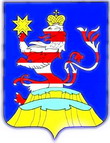 Чувашская  РеспубликаАдминистрацияМариинско-Посадского районаП О С Т А Н О В Л Е Н И Е                 18.04.2022  №  270г. Мариинский  ПосадЧувашская  РеспубликаАдминистрацияМариинско-Посадского районаП О С Т А Н О В Л Е Н И Е                 18.04.2022  №  270г. Мариинский  ПосадЧувашская  РеспубликаАдминистрацияМариинско-Посадского районаП О С Т А Н О В Л Е Н И Е                 18.04.2022  №  270г. Мариинский  ПосадОб утверждении Доклада о результатах обобщения правоприменительной практики, организации и проведения муниципального земельного контроля на территории муниципального образования Мариинско-Посадский район Чувашской Республики Об утверждении Доклада о результатах обобщения правоприменительной практики, организации и проведения муниципального земельного контроля на территории муниципального образования Мариинско-Посадский район Чувашской Республики Глава администрации Мариинско-Посадского районаВ.Н.Мустаев